ПРОТОКОЛ № 15Первенство России 2019 года по футболу среди лиц с заболеванием ЦП  Стадион « Кировец » г. Тихвин                                                        « 08 » октября  2019 года.  Начало в  14  часов 00 минут. Освещение  Естественное.            Количество зрителей               чел.Результат  матча    7-1  в пользу  команды  «Спартанец» (Московская область). Первой половины  3-0  в пользу  команды  «Спартанец» (Московская область). Официальные   представителиПредупреждения игрокам ( Фамилия, Имя,   номер   игрока,     команда,    время,   причины   ) :Удаления       игроков     (  Фамилия, Имя,    номер    игрока,     команда,     время,     причины  ) :Извещение о подаче протеста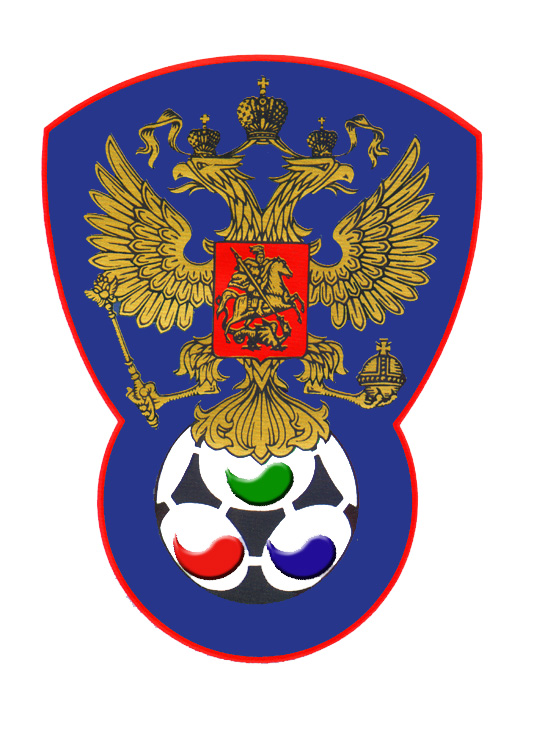 ВСЕРОССИЙСКАЯ ФЕДЕРАЦИЯФУТБОЛА ЛИЦ С ЗАБОЛЕВАНИЕМ ЦП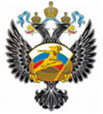 Спартанец (Московская область)Зенит (Ижевск)Судейская бригадаФамилия , ИмяФамилия , ИмяКатегорияКатегорияГородГлавный  судьяКазарцев ВасилийКазарцев Василийв/кв/кСанкт-ПетербургПомощник № 1Аньчков ДенисАньчков Денис1/к1/кЛен.обл.Помощник № 2 Абросимов ИванАбросимов Иван1/к1/кСанкт-ПетербургРезервный судьяАлексеев АлексейАлексеев Алексей1/к1/кСанкт-ПетербургКрасныеКрасныефутболкифутболкиСиниеСиниеКрасныеКрасныегетрыгетрыСиниеСиние№ФамилияИмяКлЗМЗаменыЗамены№ФамилияИмяКлЗМЗаменыЗамены№ФамилияИмяКлЗМ№мин№ФамилияИмяКлЗМ№мин1ДроздовМаксим36291Виноградов Илья13МакариковИван112215ЛошкаревСергей14РазливинскийДавид16РусиновМихаил110Пронин Олег227БакульевВиктор211ЕльчаниновАндрей258ТумановИван214ФоминВладислав29ГородиловЕвгений117МамаевКирилл111СалаевРуслан116СкуртулАлександр312КирилловАртемий216АпаринМаксим1№Фамилия  и  инициалыДолжность№Фамилия  и  инициалыДолжность1Сидоров А.В.Тренер1Кузнецов А.В.Тренер22Лебедев Д.Э.ТренерЛошкарев Сергей № 5 Зенит (Ижевск) на 28 мин – грубая игра.НетНе поступалоГлавный судья_______________         (Казарцев В.)                 подписьфамилия и инициалыПодпись представителя принимающей команды_______________         (Сидоров А.)                  подписьфамилия и инициалыПодпись представителя команды гостей_______________         (Кузнецов А.)                  подписьфамилия и инициалы